Personal information you provide may be used for purposes other than that for which it was originally collected. Wis. Stat. § 15.04(1)(m)This institution is an equal opportunity employer.     F-fd-23.docx (New 7/16)F-fd-23.docx (New 7/16)F-fd-23.docx (New 7/16)F-fd-23.docx (New 7/16)F-fd-23.docx (New 7/16)F-fd-23.docx (New 7/16)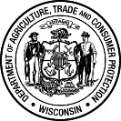 Wisconsin Department of Agriculture, Trade and Consumer ProtectionDivision of Food and Recreational Safety, PO Box 8911, Madison, WI 53708-8911Phone: (608) 224-4720   Fax: (608) 224-4710Wisconsin Department of Agriculture, Trade and Consumer ProtectionDivision of Food and Recreational Safety, PO Box 8911, Madison, WI 53708-8911Phone: (608) 224-4720   Fax: (608) 224-4710Wisconsin Department of Agriculture, Trade and Consumer ProtectionDivision of Food and Recreational Safety, PO Box 8911, Madison, WI 53708-8911Phone: (608) 224-4720   Fax: (608) 224-4710Wisconsin Department of Agriculture, Trade and Consumer ProtectionDivision of Food and Recreational Safety, PO Box 8911, Madison, WI 53708-8911Phone: (608) 224-4720   Fax: (608) 224-4710Wisconsin Department of Agriculture, Trade and Consumer ProtectionDivision of Food and Recreational Safety, PO Box 8911, Madison, WI 53708-8911Phone: (608) 224-4720   Fax: (608) 224-4710SWIMMING POOL AND WATER ATTRACTION DEATH, INJURY AND ILLNESS REPORTSWIMMING POOL AND WATER ATTRACTION DEATH, INJURY AND ILLNESS REPORTSWIMMING POOL AND WATER ATTRACTION DEATH, INJURY AND ILLNESS REPORTSWIMMING POOL AND WATER ATTRACTION DEATH, INJURY AND ILLNESS REPORTSWIMMING POOL AND WATER ATTRACTION DEATH, INJURY AND ILLNESS REPORTSWIMMING POOL AND WATER ATTRACTION DEATH, INJURY AND ILLNESS REPORTWis. Admin. Code ch. ATCP 76 Wis. Admin. Code ch. ATCP 76 Wis. Admin. Code ch. ATCP 76 ATCP 76.32 (2) The operator shall report incidents resulting in death, or serious injury or illness that requires assistance from emergency medical personnel, by the end of the next working day following the incident by telephone or fax to the department or agent.ATCP 76.32 (2) The operator shall report incidents resulting in death, or serious injury or illness that requires assistance from emergency medical personnel, by the end of the next working day following the incident by telephone or fax to the department or agent.ATCP 76.32 (2) The operator shall report incidents resulting in death, or serious injury or illness that requires assistance from emergency medical personnel, by the end of the next working day following the incident by telephone or fax to the department or agent.ATCP 76.32 (2) The operator shall report incidents resulting in death, or serious injury or illness that requires assistance from emergency medical personnel, by the end of the next working day following the incident by telephone or fax to the department or agent.ATCP 76.32 (2) The operator shall report incidents resulting in death, or serious injury or illness that requires assistance from emergency medical personnel, by the end of the next working day following the incident by telephone or fax to the department or agent.ATCP 76.32 (2) The operator shall report incidents resulting in death, or serious injury or illness that requires assistance from emergency medical personnel, by the end of the next working day following the incident by telephone or fax to the department or agent.Please use one form for each injured party. The operator shall maintain a copy of this report for at least seven years.Please use one form for each injured party. The operator shall maintain a copy of this report for at least seven years.Please use one form for each injured party. The operator shall maintain a copy of this report for at least seven years.Please use one form for each injured party. The operator shall maintain a copy of this report for at least seven years.Please use one form for each injured party. The operator shall maintain a copy of this report for at least seven years.Please use one form for each injured party. The operator shall maintain a copy of this report for at least seven years.Report only those injuries or illnesses that require assistance from emergency medical personnel.Report only those injuries or illnesses that require assistance from emergency medical personnel.Report only those injuries or illnesses that require assistance from emergency medical personnel.Report only those injuries or illnesses that require assistance from emergency medical personnel.Report only those injuries or illnesses that require assistance from emergency medical personnel.Report only those injuries or illnesses that require assistance from emergency medical personnel.Please print all information. Mail or fax report to the address listed at the top of the form.Please print all information. Mail or fax report to the address listed at the top of the form.Please print all information. Mail or fax report to the address listed at the top of the form.Please print all information. Mail or fax report to the address listed at the top of the form.Please print all information. Mail or fax report to the address listed at the top of the form.Please print all information. Mail or fax report to the address listed at the top of the form.ESTABLISHMENT NAMEESTABLISHMENT NAMEESTABLISHMENT NAMEESTABLISHMENT NAMELICENSE / ID NO.LICENSE / ID NO.ESTABLISHMENT ADDRESS STREETESTABLISHMENT ADDRESS STREETCITYCITYSTATEZIPLEGAL LICENSEE NAME (Name of sole proprietor, partnership, LLC, LLP, or Inc.) LEGAL LICENSEE NAME (Name of sole proprietor, partnership, LLC, LLP, or Inc.) CONTACT PERSONCONTACT PERSONPHONE: (   )     -     PHONE: (   )     -     NAME / TYPE OF POOL OR WATER ATTRACTIONNAME / TYPE OF POOL OR WATER ATTRACTIONNAME / TYPE OF POOL OR WATER ATTRACTIONNAME / TYPE OF POOL OR WATER ATTRACTIONNAME / TYPE OF POOL OR WATER ATTRACTIONNAME / TYPE OF POOL OR WATER ATTRACTIONINJURED PARTY INFORMATIONINJURED PARTY INFORMATIONINJURED PARTY INFORMATIONINJURED PARTY INFORMATIONINJURED PARTY INFORMATIONINJURED PARTY INFORMATIONINJURED PARTY INFORMATIONNAME OF INJURED PARTYNAME OF INJURED PARTYDATE OF BIRTHDATE OF BIRTHAGE AGE GENDER INJURED PARTY ADDRESSCITYCITYCITYCITYSTATEZIPINJURED PARTY WAS:     EMPLOYEE     PATRON      OTHERINJURED PARTY WAS:     EMPLOYEE     PATRON      OTHERINJURED PARTY WAS:     EMPLOYEE     PATRON      OTHERINJURED PARTY WAS:     EMPLOYEE     PATRON      OTHERPHONE: (   )     -     PHONE: (   )     -     PHONE: (   )     -     CONTACT PERSON FOR INJURED PARTYCONTACT PERSON FOR INJURED PARTYCONTACT PERSON FOR INJURED PARTYCONTACT PERSON FOR INJURED PARTYCONTACT PHONE: (   )     -     CONTACT PHONE: (   )     -     CONTACT PHONE: (   )     -     TYPE OF INCIDENT:     DEATH             INJURY      ILLNESSTYPE OF INCIDENT:     DEATH             INJURY      ILLNESSDATE AND TIME OF INCIDENTDATE AND TIME OF INCIDENTDATE AND TIME OF INCIDENTDATE AND TIME OF INCIDENTDATE AND TIME OF INCIDENTINCIDENT INFORMATIONINCIDENT INFORMATIONINCIDENT INFORMATIONINCIDENT INFORMATIONINCIDENT INFORMATIONINCIDENT INFORMATIONINCIDENT INFORMATIONDETAILED DESCRIPTION OF INCIDENT (use back side of form for additional pages, if needed)DETAILED DESCRIPTION OF INCIDENT (use back side of form for additional pages, if needed)DETAILED DESCRIPTION OF INCIDENT (use back side of form for additional pages, if needed)DETAILED DESCRIPTION OF INCIDENT (use back side of form for additional pages, if needed)DETAILED DESCRIPTION OF INCIDENT (use back side of form for additional pages, if needed)DETAILED DESCRIPTION OF INCIDENT (use back side of form for additional pages, if needed)DETAILED DESCRIPTION OF INCIDENT (use back side of form for additional pages, if needed)LIST NAME(S) OF LIFEGUARD(S) ON DUTYLIST NAME(S) OF LIFEGUARD(S) ON DUTYLIST NAME(S) OF LIFEGUARD(S) ON DUTYLIST NAME(S) OF LIFEGUARD(S) ON DUTYLIST NAME(S) OF LIFEGUARD(S) ON DUTYLIST NAME(S) OF LIFEGUARD(S) ON DUTYLIST NAME(S) OF LIFEGUARD(S) ON DUTYSIGNATURE REQUIREDSIGNATURE REQUIREDSIGNATURE REQUIREDSIGNATURE REQUIREDSIGNATURE REQUIREDSIGNATURE REQUIREDSIGNATURE REQUIREDNAME OF PERSON COMPLETING FORM (please print)NAME OF PERSON COMPLETING FORM (please print)NAME OF PERSON COMPLETING FORM (please print)POSITION / TITLEPOSITION / TITLEPOSITION / TITLEPOSITION / TITLESIGNATURE – PERSON COMPLETING FORMSIGNATURE – PERSON COMPLETING FORMSIGNATURE – PERSON COMPLETING FORMDATE SIGNEDDATE SIGNEDDATE SIGNEDDATE SIGNED